                               MOHAMMED 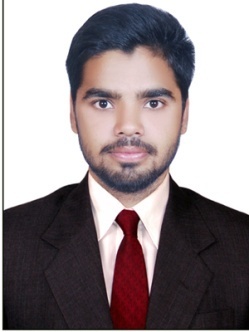 MOHAMMED.362240@2freemail.com CAREER OBJECTIVE	To achieve a career driven goal of being a successful and responsible individual with a crave for
attaining niche place of recognition in the pharmaceutical field as a Pharmaceutical Scientist.PROFESSIONAL EXPERIENCE                                Pharmacist with 1 years of experience in prescription handling and drug delivery at maruthi medical hall. PROFESSIONAL CERTIFICATION& TRAININGCertified and undergone training in PHARMACOVIGILANCE and Argus Safety Database 7.0.3 from Gratisol Labs, Hyderabad.Case assessmentDuplicate check and case initiationMedDRA codingWHO DD codingSAE narrative writingExpectedness or Listedness of adverse event Domain skills:-Pharmacovigilance Domain AwarenessKnowledge on drug development (Phase I -IV) of clinical trialAdverse events and its reporting standardsAdverse events reporting formsExpedited case and its reporting time linesACHEIVEMENTSSecured 1st price in the poster presentation at OMICS INTERNATIONAL CONFERENCESecured Chess champions cup in our college. Appointed as Team Leader for Airtel Hyderabad Marathon 2K15ACADEMIC PROJECTSPhytochemical Screening & Biological Evaluation of  Anti-Helminthic drugs Exposures	: Soxhlet ExtractorDescription	: Developed Extraction of crude drug from plant Codia  dichotoma G.Forst and       tested phytochemical screening and Biological Evaluation.ACADEMIC CREDENTIALSKEY SKILLS AND COMPETENCIESDatabase                     :   Oracle Argus Safety Database 7.0.3Office Tools                :   MS Word, Excel, Power Point.Operating System     :   Windows-xp, Windows7, Windows 8 and Windows 10.Dictionary	             :   MedDRA 19.1 & WHO Drug.EXTRA CURRICULAR ACTIVITIESParticipated as a volunteer in Symposium & International Conference.Participated in National conference on Pharmacoeconomics, Pharmacovigilance, pharmaceutical & Patient Report Outcomes. Participated in ANN Pharma Care & Wellness LLP Workshop at Anwar-Ul-uloom College of Pharmacy.Worked as a team member in many sports competitions.PERSONAL INFORMATIONPlace of Birth	: Hyderabad, IndiaDate of Birth		: 30th June, 1994Sex			:  MaleStatus		: SingleHobbies		: Singing, Playing snooker & Net surfing.S NoInstituteDegree/Board/UniversityYearAggregate1.Anwar-ul-uloom college of PharmacyBachelor of Pharmacy,JNTUH, Hyderabad201661.5%2.Sri Chaitanya Junior CollegeBoard of Intermediate Education, Hyderabad201283.5%3.Unique High SchoolBoard of Secondary Education, Hyderabad201074.0%